Big Apple Academy	                                      2018 Mathematics Department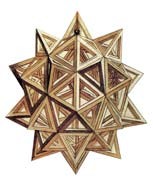 Grade  3  4  Summer Homework Math PackageIt is important that you keep practicing your mathematical Knowledge over the summer to be ready for 4th   grade. In this Package you will find a calendar of activities for the month of July and August.What should you do?Take a notebook for every day‐ practice.	For each day you will need 2 pages;Start each day with vocabulary words: copy each word from the given day‐list, find and write the meaning of each word in your notebook or just give examples instead. You can also draw pictures for illustrations.Use the internet to find the meaning of each word you do not  knowwww.amathsdictionaryforkids.com/dictionary.htmlSolve the problem of the day and write the solution with full explanation on the next pageHave the date of the entry. Have a clear and complete answer. Be neat and organized.Do not forget to bring your notebook to school on the  first  school   day.Have a Great Summer!!Big 	Mathematics Department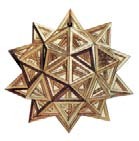 Big 	Mathematics Department  July	MondayTuesdayTuesdayWednesdayWednesdayThursdayThursdayFridayFridaySaturdaySaturdayIncoming 4th GradeDifferenceVariableEquationProductProperties ofDividendSum	AddendsFact FamiliesNumerical andAlgebraic ExpressionsRoundingEstimation Overestimate UnderestimateFactorsMultipleMultiplicationDistributive PropertyDivisorQuotient RemainderSummer Home Work VOCABULARY234567Units of Time Propertiesof addition9Survey DataTally Marks10Pictograph Line Plot Bar Graph11Place valueCompatible numbers12Place valueCompatible numbers12Diagonal convex concave13Diagonal convex concave13Parallel perpendicular intersecting14Divisibility RulesDivisibility RulesTrapezoid Square Rhombus18Trapezoid Square Rhombus18Solid FiguresPolygonPoint2,5,and 103,9Trapezoid Square Rhombus18Trapezoid Square Rhombus18FaceSideLineTrapezoid Square Rhombus18Trapezoid Square Rhombus18EdgeVertexLine SegmentTrapezoid Square Rhombus18Trapezoid Square Rhombus18Ray1617Trapezoid Square Rhombus18Trapezoid Square Rhombus18192021AngleType of angles23Pairs of lines Name of Polygons24Pairs of lines Name of Polygons24Type of triangles25Type of triangles25Standard form of the number Expanded form Word form Period26Type of quadrilaterals27Types of polygons (pentagon, ...)28Types of polygons (pentagon, ...)28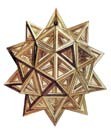   July	MondayTuesdayWednesdayThursdayFridaySaturdayWrite the rule for each pattern and write the next number6, 12, 18, 24, _7,15,12, 20,17,_2Dan collected 435 stamps. He gave away 187 of them. How many stamps did he have left?31.	7 + r = 28 r=?2.	608 – 3293.	567 x 244.	2917 / 4421 games were bought for Children’s Hospital. Each game cost $6. How much money was spent in all?5Maria bought a shirt for$19.50 and pants for$18.95. He got $1.55 change. How much money did she have?6factors of 34 are 	                 First 5 multiples of 34 are  		 47–k=309842 / 68x6 + 24/87Write the rule for each pattern and write the next number 6,13,27,555,13,29,6110,17,24,31	9How many: Feet in 3 yardsQuarts in 4 gallons Ounces in 7 pounds10612/5597x77345x253estimate  each resultto check11Mira has 18 rose bushes in her garden. Each spring, each bush has about 11 rose blooms. About how many rose blooms will Mira have?12Fred is collecting shells on the beach. If he finds a shell every three steps that he takes, how many shells will he find after 30 steps?13Marie is going across the monkey bars at school. There are 16 bars on the monkey bars. If she starts with the first bar and skip two bars each time she swings, how many bars will she touch in all?  14Jo and Jill are baking cookies. Each batch will make 18 cookies. They want to make enough so that each student can have 2. If there are 25 people, how many batches of cookies do they need to make?	16 has six dogs that each eats one‐ half cup of food each morning. If he has 20 cups of food, how many days can he feed all his dogs?17Skip was counting his change and found that it totaled $6.73. He had 18 pennies, 14 quarters, and 2 half‐dollars, and 5 dimes. How many nickels did he have?18Sam has 20 coins, some of them are dimes and others are nickels. If the total is $1.55, how many dimes are there?19Every three steps, Norma and Kris would each throw one stone. If they each walked 90 steps, how many rocks were thrown into the river by both Norma and Kris?20Betsy has 2 piles of clothes in her bedroom. There are 15 pairs of pants, 12 shirts. If the washing machine will hold only 4 shirts and 3 pairs of pants at one time, how many loads of laundry will Betsy have to do to clean all of her clothes?	21What shape has four sides and one pair of opposite sides that are parallel?How many edges does a cube have?How many equal sides does ascalene triangle have?23Marcia is 2 years older than .  is 3 years older than Lisa. Lisa is 2 years younger than her 11‐ year‐old brother. How old is Marcia?24Ben played basketball for 3 months and made 73 baskets. In February he made 20 baskets and twice that number in March. How many did he make in January?25Simplify:22 – 3 + (8 –1)x4=Find: 338  x  46 =266,327/9256x4867–8.563.19x2.8	27Draw angles 30, 75160, 47 degreesWhat part of your angles are obtuse?  August 3  4MondayTuesdayTuesdayWednesdayThursdayFridaySaturdaySaturdayIncoming 4th GradeLine of Symmetry PerimeterAreaArea of rectangles Congruent shapes Rectangular PrismArea of rectangles Congruent shapes Rectangular PrismFraction Numerator Denominator1Equivalent FractionsRules to compare fractions2Prime and Composite Numbers Common Factors Simplest form of fractions3Mixed Number Improper fraction Pictographs4Mixed Number Improper fraction Pictographs4Summer Home  Work VOCABULARYCustomary Units of LengthInch Feet Yard Mile6Customary Units of CapacityCup Pint Quart Gallon7Customary Units of CapacityCup Pint Quart Gallon7Customary Units of  Weight OuncePound8Decimals Place Value Tenths Hundredths9Compare Decimals Equivalent Decimals10Metric Units of Length11Metric Units Of Capacity13Mass and Metric Units14Mass and Metric Units14Cube coneSphere cylinder15Line plotBar graphScale  Interval16MoneyNames of Coins17Order of Operations18Problem‐Solving Strategies20Temperature: units and important numbers21Regrouping22Even  Numbers Odd Numbers Counting Numbers Whole Numbers23ChangeUnit Fractions24MeasuringTools25MeasuringTools25  August 3  4 gradeMonday  August 3  4 gradeMondayTuesdayWednesdayWednesdayThursdayThursdayFridayFridaySaturdayIncoming 4th GradeA tractor weighs 5A tractor weighs 5Mike bought 2 pounds of chocolate. His coworkers ate 21 ounces of it. How much chocolate does Mike have left?2Mike bought 2 pounds of chocolate. His coworkers ate 21 ounces of it. How much chocolate does Mike have left?2Two thirds of the dogsTwo thirds of the dogsCompare 7tenths and 2fifthsCompare 8 sixteenths and 1eigths Compare 9tenths and 1half4tons. How manypounds is this? Write in order fromtons. How manypounds is this? Write in order fromMike bought 2 pounds of chocolate. His coworkers ate 21 ounces of it. How much chocolate does Mike have left?2Mike bought 2 pounds of chocolate. His coworkers ate 21 ounces of it. How much chocolate does Mike have left?2were brown and onesixths was black. Were there more brown orwere brown and onesixths was black. Were there more brown orCompare 7tenths and 2fifthsCompare 8 sixteenths and 1eigths Compare 9tenths and 1half4SummerHomeshortest to longest:2000 dm, 2 m, 2000shortest to longest:2000 dm, 2 m, 2000Mike bought 2 pounds of chocolate. His coworkers ate 21 ounces of it. How much chocolate does Mike have left?2Mike bought 2 pounds of chocolate. His coworkers ate 21 ounces of it. How much chocolate does Mike have left?2black dogs?Write as a mixedblack dogs?Write as a mixedCompare 7tenths and 2fifthsCompare 8 sixteenths and 1eigths Compare 9tenths and 1half4Work forcm, 2 km.1Mike bought 2 pounds of chocolate. His coworkers ate 21 ounces of it. How much chocolate does Mike have left?2Mike bought 2 pounds of chocolate. His coworkers ate 21 ounces of it. How much chocolate does Mike have left?2number: 125 / 43Compare 7tenths and 2fifthsCompare 8 sixteenths and 1eigths Compare 9tenths and 1half4FUNMandy served salads.Mandy served salads.Luis sold 10 one‐gal cartons of milk and 36 one‐qt cartons of milk. Did he sell more milk in gallon or quart cartons?7A plane leaves  at 12:09 p.m. and lands in NY at 2:12p.m. The flight was supposed to take 1hour52min. Was the plane on time?8A plane leaves  at 12:09 p.m. and lands in NY at 2:12p.m. The flight was supposed to take 1hour52min. Was the plane on time?8Find:Pizzas are  to be  cut into 8 slices. How many pizzas are needed to serve  one  slice  to each of  185 people?10Pizzas are  to be  cut into 8 slices. How many pizzas are needed to serve  one  slice  to each of  185 people?10On Monday the There were 5 tomatoThere were 5 tomatoLuis sold 10 one‐gal cartons of milk and 36 one‐qt cartons of milk. Did he sell more milk in gallon or quart cartons?7A plane leaves  at 12:09 p.m. and lands in NY at 2:12p.m. The flight was supposed to take 1hour52min. Was the plane on time?8A plane leaves  at 12:09 p.m. and lands in NY at 2:12p.m. The flight was supposed to take 1hour52min. Was the plane on time?83/5 of 45Pizzas are  to be  cut into 8 slices. How many pizzas are needed to serve  one  slice  to each of  185 people?10Pizzas are  to be  cut into 8 slices. How many pizzas are needed to serve  one  slice  to each of  185 people?10cafeteria serves eitherslices on each. Howslices on each. HowLuis sold 10 one‐gal cartons of milk and 36 one‐qt cartons of milk. Did he sell more milk in gallon or quart cartons?7A plane leaves  at 12:09 p.m. and lands in NY at 2:12p.m. The flight was supposed to take 1hour52min. Was the plane on time?8A plane leaves  at 12:09 p.m. and lands in NY at 2:12p.m. The flight was supposed to take 1hour52min. Was the plane on time?87/8 of 32Pizzas are  to be  cut into 8 slices. How many pizzas are needed to serve  one  slice  to each of  185 people?10Pizzas are  to be  cut into 8 slices. How many pizzas are needed to serve  one  slice  to each of  185 people?10spaghetti or lasagnamany salads did shemany salads did sheLuis sold 10 one‐gal cartons of milk and 36 one‐qt cartons of milk. Did he sell more milk in gallon or quart cartons?7A plane leaves  at 12:09 p.m. and lands in NY at 2:12p.m. The flight was supposed to take 1hour52min. Was the plane on time?8A plane leaves  at 12:09 p.m. and lands in NY at 2:12p.m. The flight was supposed to take 1hour52min. Was the plane on time?84/7 of 28Pizzas are  to be  cut into 8 slices. How many pizzas are needed to serve  one  slice  to each of  185 people?10Pizzas are  to be  cut into 8 slices. How many pizzas are needed to serve  one  slice  to each of  185 people?10with either milk orServe with  120slices?Serve with  120slices?Luis sold 10 one‐gal cartons of milk and 36 one‐qt cartons of milk. Did he sell more milk in gallon or quart cartons?7A plane leaves  at 12:09 p.m. and lands in NY at 2:12p.m. The flight was supposed to take 1hour52min. Was the plane on time?8A plane leaves  at 12:09 p.m. and lands in NY at 2:12p.m. The flight was supposed to take 1hour52min. Was the plane on time?8¾ of 24Pizzas are  to be  cut into 8 slices. How many pizzas are needed to serve  one  slice  to each of  185 people?10Pizzas are  to be  cut into 8 slices. How many pizzas are needed to serve  one  slice  to each of  185 people?10juice. The dessert isLuis sold 10 one‐gal cartons of milk and 36 one‐qt cartons of milk. Did he sell more milk in gallon or quart cartons?7A plane leaves  at 12:09 p.m. and lands in NY at 2:12p.m. The flight was supposed to take 1hour52min. Was the plane on time?8A plane leaves  at 12:09 p.m. and lands in NY at 2:12p.m. The flight was supposed to take 1hour52min. Was the plane on time?85/6 of 54Pizzas are  to be  cut into 8 slices. How many pizzas are needed to serve  one  slice  to each of  185 people?10Pizzas are  to be  cut into 8 slices. How many pizzas are needed to serve  one  slice  to each of  185 people?10either peaches or pears.Luis sold 10 one‐gal cartons of milk and 36 one‐qt cartons of milk. Did he sell more milk in gallon or quart cartons?7A plane leaves  at 12:09 p.m. and lands in NY at 2:12p.m. The flight was supposed to take 1hour52min. Was the plane on time?8A plane leaves  at 12:09 p.m. and lands in NY at 2:12p.m. The flight was supposed to take 1hour52min. Was the plane on time?8Pizzas are  to be  cut into 8 slices. How many pizzas are needed to serve  one  slice  to each of  185 people?10Pizzas are  to be  cut into 8 slices. How many pizzas are needed to serve  one  slice  to each of  185 people?10How many combinationsLuis sold 10 one‐gal cartons of milk and 36 one‐qt cartons of milk. Did he sell more milk in gallon or quart cartons?7A plane leaves  at 12:09 p.m. and lands in NY at 2:12p.m. The flight was supposed to take 1hour52min. Was the plane on time?8A plane leaves  at 12:09 p.m. and lands in NY at 2:12p.m. The flight was supposed to take 1hour52min. Was the plane on time?8Pizzas are  to be  cut into 8 slices. How many pizzas are needed to serve  one  slice  to each of  185 people?10Pizzas are  to be  cut into 8 slices. How many pizzas are needed to serve  one  slice  to each of  185 people?10can be served?	                           1166Luis sold 10 one‐gal cartons of milk and 36 one‐qt cartons of milk. Did he sell more milk in gallon or quart cartons?7A plane leaves  at 12:09 p.m. and lands in NY at 2:12p.m. The flight was supposed to take 1hour52min. Was the plane on time?8A plane leaves  at 12:09 p.m. and lands in NY at 2:12p.m. The flight was supposed to take 1hour52min. Was the plane on time?89Pizzas are  to be  cut into 8 slices. How many pizzas are needed to serve  one  slice  to each of  185 people?10Pizzas are  to be  cut into 8 slices. How many pizzas are needed to serve  one  slice  to each of  185 people?10Napkins came in a box ofNapkins came in a box ofSue’s guests finished 2 gal of punch. If each guest drank 1 cup of punch, how many guests did she have?14Jodi worked 5 weeks an4 days this summer. Blair worked 41 days. Who worked more days?15Jodi worked 5 weeks an4 days this summer. Blair worked 41 days. Who worked more days?15dPedro made a domino chain  132  in long.Muni made one 16 feet long. Whose chainwas longer? By howmany  inches?16dPedro made a domino chain  132  in long.Muni made one 16 feet long. Whose chainwas longer? By howmany  inches?16Jim is 4 times older than Kate, who is 3 years younger than Will.How old is Jim if their combined age is 51 years?17Jim is 4 times older than Kate, who is 3 years younger than Will.How old is Jim if their combined age is 51 years?17A bread recipe calls for500. How many people500. How many peopleSue’s guests finished 2 gal of punch. If each guest drank 1 cup of punch, how many guests did she have?14Jodi worked 5 weeks an4 days this summer. Blair worked 41 days. Who worked more days?15Jodi worked 5 weeks an4 days this summer. Blair worked 41 days. Who worked more days?15dPedro made a domino chain  132  in long.Muni made one 16 feet long. Whose chainwas longer? By howmany  inches?16dPedro made a domino chain  132  in long.Muni made one 16 feet long. Whose chainwas longer? By howmany  inches?16Jim is 4 times older than Kate, who is 3 years younger than Will.How old is Jim if their combined age is 51 years?17Jim is 4 times older than Kate, who is 3 years younger than Will.How old is Jim if their combined age is 51 years?175 cups of white flourcould use 3 napkinscould use 3 napkinsSue’s guests finished 2 gal of punch. If each guest drank 1 cup of punch, how many guests did she have?14Jodi worked 5 weeks an4 days this summer. Blair worked 41 days. Who worked more days?15Jodi worked 5 weeks an4 days this summer. Blair worked 41 days. Who worked more days?15dPedro made a domino chain  132  in long.Muni made one 16 feet long. Whose chainwas longer? By howmany  inches?16dPedro made a domino chain  132  in long.Muni made one 16 feet long. Whose chainwas longer? By howmany  inches?16Jim is 4 times older than Kate, who is 3 years younger than Will.How old is Jim if their combined age is 51 years?17Jim is 4 times older than Kate, who is 3 years younger than Will.How old is Jim if their combined age is 51 years?17and 1¼ cups of ryeeach? How many moreeach? How many moreSue’s guests finished 2 gal of punch. If each guest drank 1 cup of punch, how many guests did she have?14Jodi worked 5 weeks an4 days this summer. Blair worked 41 days. Who worked more days?15Jodi worked 5 weeks an4 days this summer. Blair worked 41 days. Who worked more days?15dPedro made a domino chain  132  in long.Muni made one 16 feet long. Whose chainwas longer? By howmany  inches?16dPedro made a domino chain  132  in long.Muni made one 16 feet long. Whose chainwas longer? By howmany  inches?16Jim is 4 times older than Kate, who is 3 years younger than Will.How old is Jim if their combined age is 51 years?17Jim is 4 times older than Kate, who is 3 years younger than Will.How old is Jim if their combined age is 51 years?17flour. How much morewould be needed forwould be needed forSue’s guests finished 2 gal of punch. If each guest drank 1 cup of punch, how many guests did she have?14Jodi worked 5 weeks an4 days this summer. Blair worked 41 days. Who worked more days?15Jodi worked 5 weeks an4 days this summer. Blair worked 41 days. Who worked more days?15dPedro made a domino chain  132  in long.Muni made one 16 feet long. Whose chainwas longer? By howmany  inches?16dPedro made a domino chain  132  in long.Muni made one 16 feet long. Whose chainwas longer? By howmany  inches?16Jim is 4 times older than Kate, who is 3 years younger than Will.How old is Jim if their combined age is 51 years?17Jim is 4 times older than Kate, who is 3 years younger than Will.How old is Jim if their combined age is 51 years?17white than rye flour isanother person?13Sue’s guests finished 2 gal of punch. If each guest drank 1 cup of punch, how many guests did she have?14Jodi worked 5 weeks an4 days this summer. Blair worked 41 days. Who worked more days?15Jodi worked 5 weeks an4 days this summer. Blair worked 41 days. Who worked more days?15dPedro made a domino chain  132  in long.Muni made one 16 feet long. Whose chainwas longer? By howmany  inches?16dPedro made a domino chain  132  in long.Muni made one 16 feet long. Whose chainwas longer? By howmany  inches?16Jim is 4 times older than Kate, who is 3 years younger than Will.How old is Jim if their combined age is 51 years?17Jim is 4 times older than Kate, who is 3 years younger than Will.How old is Jim if their combined age is 51 years?17needed?	               18Of the 12 boys in theOf the 12 boys in theThe fish tank has 12 goldfish. Sarah and Jim were each allowed to take home ¼ of the fish. How many fish were left in the tank?21How many 2‐digitHow many 2‐digitThe length of a rectangular floor is 12ft. Its perimeter is 42ft. What is the area of the floor?23The length of a rectangular floor is 12ft. Its perimeter is 42ft. What is the area of the floor?23Kat’s backyard isKat’s backyard is         7                                        X                      8  All marks are equally spaced.Find X.25class, 2/6 has blondeclass, 2/6 has blondeThe fish tank has 12 goldfish. Sarah and Jim were each allowed to take home ¼ of the fish. How many fish were left in the tank?21numbers have atnumbers have atThe length of a rectangular floor is 12ft. Its perimeter is 42ft. What is the area of the floor?23The length of a rectangular floor is 12ft. Its perimeter is 42ft. What is the area of the floor?23rectangular with arearectangular with area         7                                        X                      8  All marks are equally spaced.Find X.25hair, 1/12 has red hair,hair, 1/12 has red hair,The fish tank has 12 goldfish. Sarah and Jim were each allowed to take home ¼ of the fish. How many fish were left in the tank?21least one digit 4?least one digit 4?The length of a rectangular floor is 12ft. Its perimeter is 42ft. What is the area of the floor?23The length of a rectangular floor is 12ft. Its perimeter is 42ft. What is the area of the floor?23of 50 sq yd. The widthof 50 sq yd. The width         7                                        X                      8  All marks are equally spaced.Find X.25and the rest have brownand the rest have brownThe fish tank has 12 goldfish. Sarah and Jim were each allowed to take home ¼ of the fish. How many fish were left in the tank?21What is the perimeterWhat is the perimeterThe length of a rectangular floor is 12ft. Its perimeter is 42ft. What is the area of the floor?23The length of a rectangular floor is 12ft. Its perimeter is 42ft. What is the area of the floor?23is 5 yd. How manyis 5 yd. How many         7                                        X                      8  All marks are equally spaced.Find X.25hair. How many boys inhair. How many boys inThe fish tank has 12 goldfish. Sarah and Jim were each allowed to take home ¼ of the fish. How many fish were left in the tank?21of a rectangular withof a rectangular withThe length of a rectangular floor is 12ft. Its perimeter is 42ft. What is the area of the floor?23The length of a rectangular floor is 12ft. Its perimeter is 42ft. What is the area of the floor?23yards of fence does Katyards of fence does Kat         7                                        X                      8  All marks are equally spaced.Find X.25the class have brownthe class have brownThe fish tank has 12 goldfish. Sarah and Jim were each allowed to take home ¼ of the fish. How many fish were left in the tank?21a width of 8m and aa width of 8m and aThe length of a rectangular floor is 12ft. Its perimeter is 42ft. What is the area of the floor?23The length of a rectangular floor is 12ft. Its perimeter is 42ft. What is the area of the floor?23need to put around theneed to put around the         7                                        X                      8  All marks are equally spaced.Find X.25hair?20The fish tank has 12 goldfish. Sarah and Jim were each allowed to take home ¼ of the fish. How many fish were left in the tank?21length of 17m?22The length of a rectangular floor is 12ft. Its perimeter is 42ft. What is the area of the floor?23The length of a rectangular floor is 12ft. Its perimeter is 42ft. What is the area of the floor?23backyard?24         7                                        X                      8  All marks are equally spaced.Find X.25